Date last modified: February 13, 2023 Visual Studio Code Turn on Word Wrap globally Go to File > Preferences > Settings.Type “word wrap” in the Search settings field.Choose “on” from the dropdown menu. Close Setting tab. Open file in browser Open Extensions Sidebar  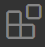 Search for open in browser and install it.Right click on your html file, and select "Open in Browser" (ALT or OPTION + B)Live Server Extension Open the Extension sidebar and type “live server ritwick dey” in the textbox. Click Install. To use Live Server, click the icon at the bottom of the VS Code screen. 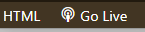 This was introduced in Chapter 2 on pages 60-61. I waited to mention it in class because it is important for you to get accustomed to navigating files and folders on your hard drive. Turn off Autocomplete Go to File > Preferences > Settings.Type Search ‘Auto Closing Tags’Uncheck to turn it off if you wish to do so.  EmmetEmmet is an HTML abbreviation that allows you to write code snippets. It includes boilerplate HTML template and much, much more. Emmet is a built-in feature in Visual Studio Code. You don't have to install any extensions for Emmet support. Emmet prevents you from writing the entire code by yourself by providing Emmet abbreviation. FYI, Emmet shortcuts: https://docs.emmet.io/cheat-sheet new file!+ TABan id called wrapper in a divdiv#wrapper, +TAB a class called whatever in a divdiv.whatever+TABget children, an examplenav>ul>li +TABget multiple, an exampleul>li*5 +TABgenerate dummy text, exampleslorem50 +TABp*4>lorem +TABp>lorem100 +TAB